このページでは、性質別の支出の推移に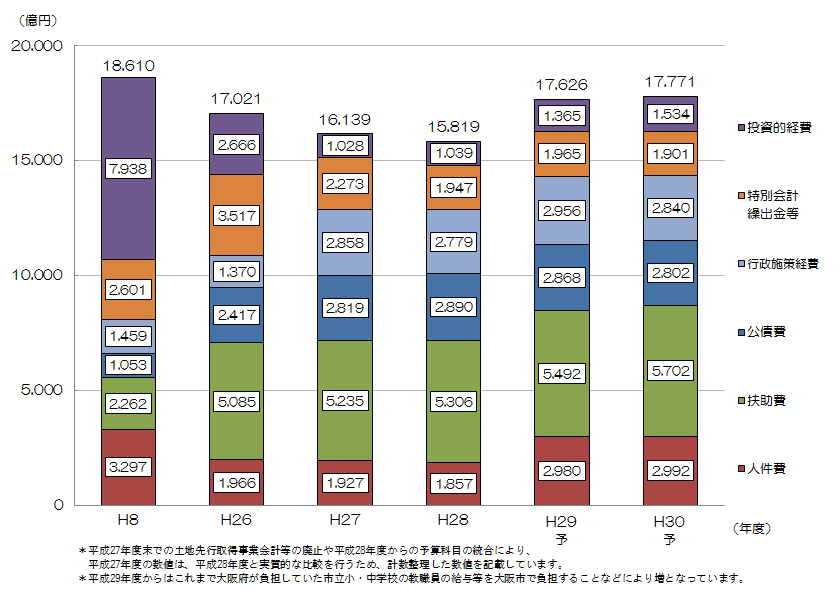 ついて、説明しています。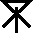 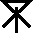 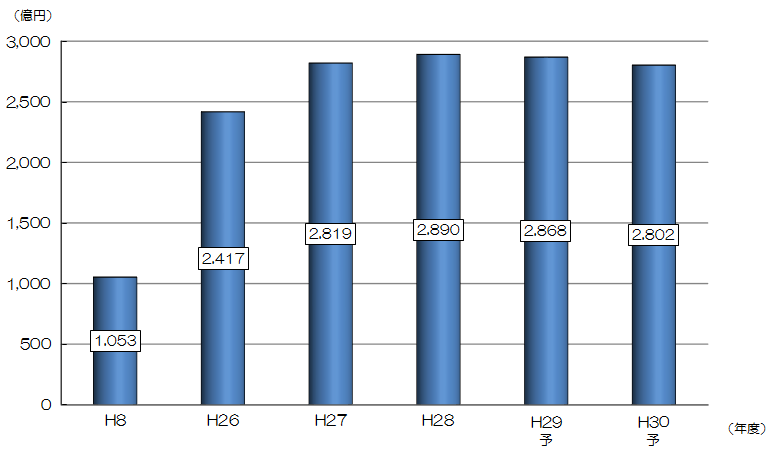 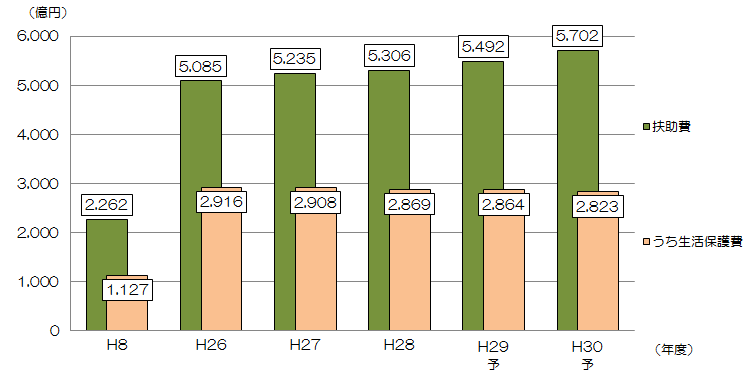 